Práce s textem:Přelož do ČJ „My dog“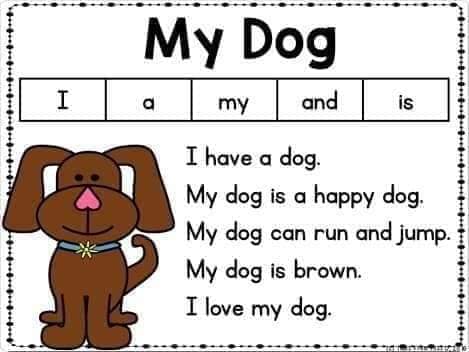 Napiš pět slovíček od každého okruhu: zkus bez nápovědi, z hlavy sám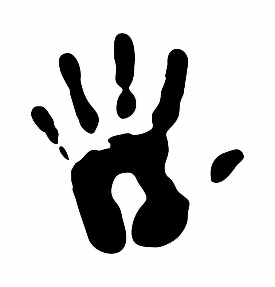 COLOURS:ANIMALS:NUMBERS:VERBS (SLOVES):FOOD:SCHOOL THINGS:CLOTHES:NAPIŠ MNOŽNÁ ČÍSLA – výsledky máš v křížovce :o) 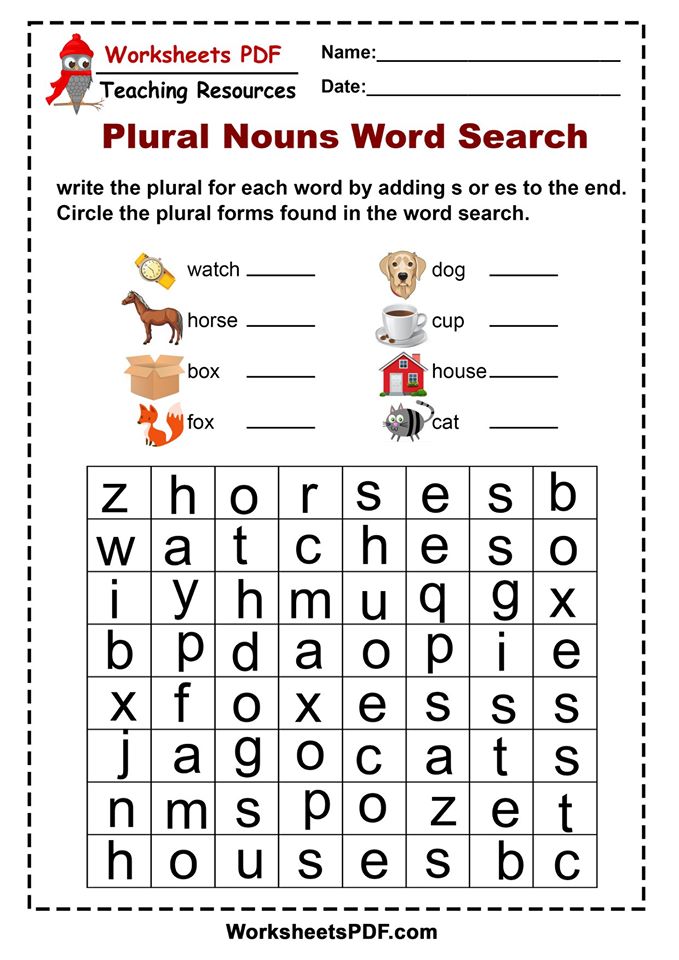 Procvičuj si hlasité čtení: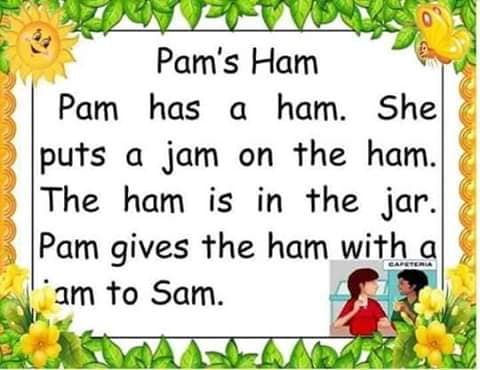 Doplň před slovíčka správný člen a, an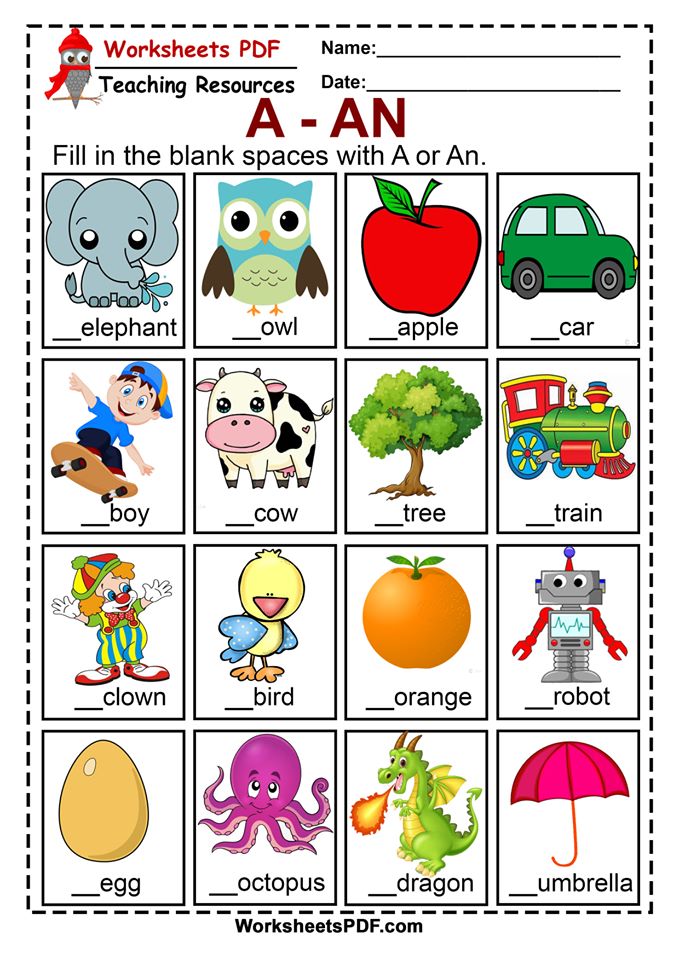 